Leerperiode 2 SLB					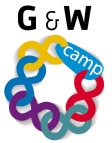 Het doel van deze opdracht is dat je nadenkt over leerstijlen.Geef antwoord op de volgende vragen en geef een duidelijke omschrijving van je antwoord: Je moet 50 woordjes leren, hoe pak je dat aan? Je moet een hoofdstuk uit een boek leren, hoe pak je dat aan?Vind je het prettig als een docent klassikaal lesgeeft en theorie uitlegt? Werk je graag alleen of samen? Kun je in een klas-/lessituatie goed voor jezelf werken? Wanneer onthoud je iets beter: als je iets hoort, ziet of leest? Heb je liever theorie of een praktische opdracht?Bespreek bovenstaande punten met een klasgenoot. Bespreek ook de verschillen en zet een aantal  tips van je klasgenoot op papier. Stop de uitwerking van de vragen en de tips in je portfoliomap. Bespreek deze punten tijdens een PFG met je SLB-er in relatie tot je behaalde toets resultaten van periode 1. 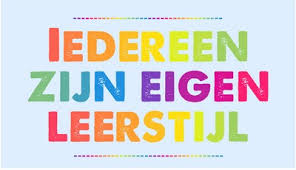 Titel opdracht:Collage leergeschiedenisOpdracht nr. 2-8ABehorend bij:studievoortgangstudievoortgangBewaren in:PortfolioPortfolioPlanning:Week 8Week 8